ҠАРАР                                                                                ПОСТАНОВЛЕНИЕ02 март 2018 й 		                 № 12                          02 марта 2018 г.           О признании жилого дома многоквартирным домомВ соответствии со статьей 16 Жилищного кодекса Российской Федерации, пунктом 2 части 2 статьи 49 Градостроительного кодекса Российской Федерации, Постановлением Правительства РФ от 28.01.2006 года № 47 «Об утверждении Положения о признании помещения жилым помещением, жилого помещения непригодным для проживания и многоквартирного дома аварийным и подлежащим сносу или реконструкции»,  ПОСТАНОВЛЯЮ:1. Жилой дом, расположенный по адресу: Россия, Республика Башкортостан, Шаранский район, деревня Сарсаз, улица Центральная, дом 2, строение б, кадастровый номер 02:53:090501:160 признать многоквартирным жилым домом.2. Обнародовать настоящее постановление в здании администрации сельского поселения Дюртюлинский сельсовет  муниципального района Шаранский район Республики Башкортостан и на официальном сайте сельского поселения Дюртюлинский сельсовет  муниципального района Шаранский район Республики Башкортостан в сети Интернет.3. Настоящее постановление вступает в силу с момента его обнародования.4. Контроль за исполнением  настоящего постановления оставляю за собой.Глава сельского поселения                                                      Л.Н.ГибатоваБашкортостан РеспубликаһыШаран районымуниципаль районыныңДүртөйлө ауыл СоветыАУЫЛ БИЛӘМӘҺЕ ХАКИМИӘТЕ452642,Дүртөйлө ауылы, Мэктэп урамы, 29-йорт,                   тел.(34769) 2-39-19email: durtss@yandex.ru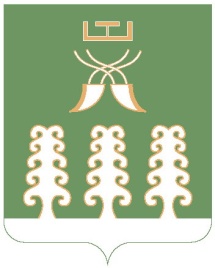                      Республика Башкортостан       Администрация сельского   поселения                      Дюртюлинский сельсовет                      муниципального района                        Шаранский район            452642,с. Дюртюли, ул.Школьная, д.29, тел.(34769) 2-39-19email: durtss@yandex.ru